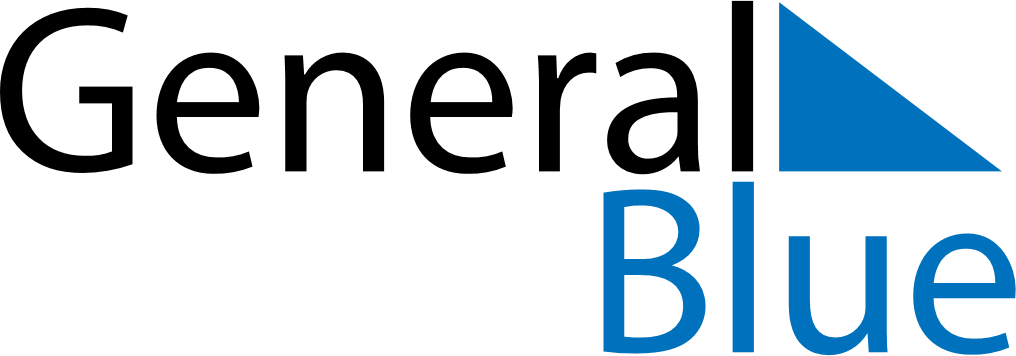 September 2187September 2187September 2187September 2187September 2187SundayMondayTuesdayWednesdayThursdayFridaySaturday123456789101112131415161718192021222324252627282930